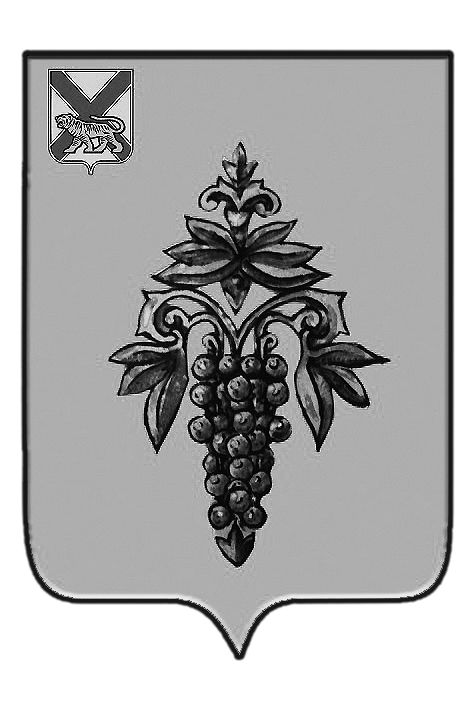 ДУМА ЧУГУЕВСКОГО МУНИЦИПАЛЬНОГО РАЙОНА Р  Е  Ш  Е  Н  И  ЕПринято Думой Чугуевского муниципального района«30» августа 2019 годаСтатья 1.Внести в Правила землепользования и застройки Чугуевского сельского поселения, утвержденные решением Думы Чугуевского муниципального района  от 31.10.2017 № 250-НПА «Об утверждении Правил землепользования и застройки Чугуевского сельского поселения», следующие изменения:Пункт 1 «Основные виды и параметры разрешенного использования земельных участков и объектов капитального строительства» части III «Градостроительные регламенты» статьи 34 «Зона парков, скверов и бульваров (РО)» дополнить строкой следующего содержания:Статья 2.Настоящее решение вступает в силу со дня его официального опубликования.«11» сентября 2019г.№478-НПАО внесении изменений в решение Думы Чугуевского муниципального района от 27.10.2017 № 250-НПА       «Об утверждении Правил землепользования и застройки Чугуевского сельского поселения»Историко-культурная деятельность (код 9.3)Сохранение и изучение объектов культурного наследия народов Российской Федерации (памятников истории и культуры), в том числе: объектов археологического наследия, достопримечательных мест, мест бытования исторических промыслов, производств и ремесел, исторических поселений, недействующих военных и гражданских захоронений, объектов культурного наследия, хозяйственная деятельность, являющаяся историческим промыслом или ремеслом, а также хозяйственная деятельность, обеспечивающая познавательный туризмПредельные (минимальные) и (или) максимальные) размеры земельных участков, предельные параметры разрешенного строительства, реконструкции объектов капитального строительства не подлежат установлениюиспользование земельного участка и объектов капитального строительства в границах территории объекта культурного наследия осуществлять с учетом требований Федерального закона от 25.06.2002 N 73-ФЗ "Об объектах культурного наследия (памятниках истории и культуры) народов Российской Федерации".Глава Чугуевского муниципального района        Р.Ю. Деменев